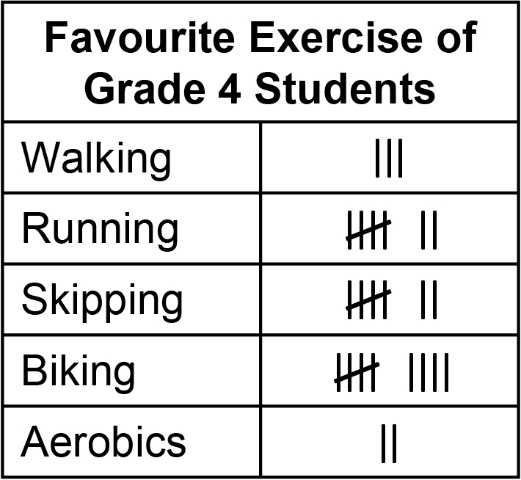 Number of Minutes of Exercise in 1 Day for Grade 4 Students9, 25, 30, 20, 44, 60, 81, 65, 32, 55, 55, 54, 24, 38, 70, 75, 5, 15, 
40, 55, 18, 62, 66, 38, 42, 55, 22, 52Number of Breaths by Grade 4 StudentsNumber of Breaths by Grade 4 StudentsNumber of Breaths by Grade 4 StudentsNumber of Breaths by Grade 4 StudentsStudentBefore ExerciseDuring ExerciseAfter ExerciseLamont184230Abigail296046Aleena245244Lenny245043